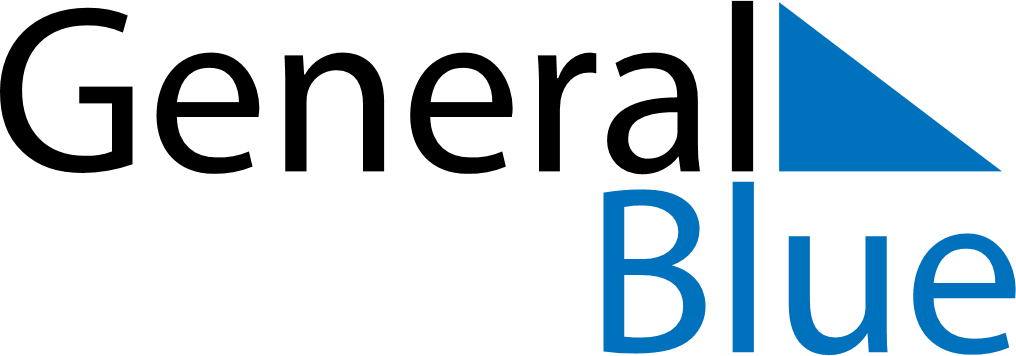 September 2018September 2018September 2018VenezuelaVenezuelaSundayMondayTuesdayWednesdayThursdayFridaySaturday123456789101112131415Our Lady of Coromoto161718192021222324252627282930